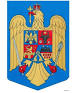                                                           JUDEŢUL BRAŞOV                                                        COMUNA AUGUSTINStr. Lungă nr. 238, AUGUSTIN, cod 507151, Tel/fax: 0374-279816www.primariaaugustin.ro,E-mail: primariaaugustin@yahoo.com                PROIECT DE HOTĂRÂRE NR.57 din 15.11.2023.          Privind aprobarea decontării cheltuielilor de transport de la domiciliu la serviciu și retur, pentru funcționarii publici și personalul contractual din cadrul Primăriei comunei Augustin,  Judeţul Braşov precum  şi a Regulamentului aferent.    Primarul comunei Augustin,jud. BraşovAvând în vedere ; Referatul de aprobare al primarului nr. 2874/15.11.2023, Raportul de specialitate nr. 2876/15.11.2023-Carta europeană a autonomiei locale, adoptată la Strasbourg la 15 octombrie 1985 și ratificată prin Legea nr.199/1997-art.56, art.120, alin.(1), art. 121 alin. (1) și (2) și art.139, alin.(2) din Constituția României, republicată;-art.14 din Legea nr.273/2006 privind finanțele publice locale, cu modificările și completările ulterioare;-art.5, lit.g și j; art.84; art.105, alin.(1); 129, alin.(1) și (12); art.240, alin.(2) din OUG nr. 57/2019 privind Codul administrativ cu modificările și completările ulterioare; -art.unic, pct.2 din Legea nr.348/2023 privind aprobarea <LLNK 12022   191180 301   0 47>OUGOUGoooooooooooooo\oooooOUG nr.191/2022 pentru modificarea şi completarea <LLNK 12019    57182 3O1   0 46>OUGO OUG nr. 57/2019 privind Codul administrativ;-art.I și II din Legea nr.177/2023.-art.80-84 din Legea nr.24/2000 privind normele de tehnică legislativă pt. elaborarea actelor normative, cu modificările și completările ulterioare; În temeiul art. 129 alin.(4), lit.c),  art. 136, art. 139 alin.(1), alin.(3),lit.c) și alin.(5) și art. 196 alin.(1), lit.a) din Ordonanța de Urgență a Guvernului nr.57/2019 privind Codul administrativ,cu modificările și completările ulterioare;Având în vedere cele de mai sus propun adoptarea unei hotărâri astfel:                                                              HOTĂRĂSTE:      Art.1: Începând cu data de 01.01.2024 se aprobă decontarea cheltuielilor de transport de la domiciliu la serviciu și retur, pentru funcționarii publici și personalul contractual din cadrul Primăriei comunei Augustin, județul Brașov, care domiciliază pe raza altor localități din afara ariei teritoriale a comunei Augustin.       Art.2: Se aprobă Regulamentul pentru decontarea cheltuielilor de transport de la domiciliu la serviciu și retur, pentru funcționarii publici și personalul contractual din cadrul Primăriei comunei Augustin, județul Brașov conform anexei care face parte integrantă din prezenta hotărâre.      Art.3: Decontarea cheltuielilor de transport se realizează proportional cu perioada de activitate din cadrul unei luni calendaristice și nu se realizează pe perioadă de inactivitate, respectiv concedii de orice fel, suspendarea raporturilor de serviciu și a contractelor de muncă, învoiri etc.      Art.4: Primarul Comunei Augustin și Serviciul contabilitate va duce la îndeplinire prevederile prezentei hotărâri.                                                                       PRIMAR                                                    PORUMB SEBASTIAN NICOLAEAvizat pentru legalitate SECRETARUL COMUNEI AUGUSTINGARCEA GHEORGHE MIRCEA